Кодекс понашања родитељаПоштовани родитељи, Вас сматрамо блиским сарадницима зато што своју децу, као и ми, учите да поштују Вас, своје другове, наставнике и остале запослене у школи. Ваша сарадња нам је драгоцена, јер ћемо заједничким снагама, васпитањем и образовањем ваше и наше деце, постићи да они постану добри и успешни људи, а школа пријатно и лепо место на које ће с радошћу долазити.ДЕЦА СЛЕДЕ ВАШ ПРИМЕРПоштујте Кућни ред школеУ школу долазите прикладно одевени , уредни, у пристојној одећи са пристојним фризурама.Под непримереним изгледом подразумева се ношење: мајица са бретелама; мајица без рукава, уколико нису прекривене кошуљом, блејзером или џемпером; мајицa са дубоким деколтеом; мајица које не покривају стомак и леђа; шортса; бермуда и панталона, дужине изнад колена; панталонa спуштеног и плитког струка; поцепаних (разрезаних) панталона; мини сукњи; хеланки ( уколико нису прекривене дужом туником); папуча; обуће са превисоким потпетицама; капа, качкета и капуљача у школској згради; одеће са навијачким обележјима; одеће са увредљивим натписима или сликама; провидне или тесне одеће.Уколико своје дете доводите и одводите из школе, допратите га само до улаза за ученике уместо да га пратите до учионице, јер тиме реметите рад и ред осталих ученика и запослених; Уколико га чекате после наставе, будите стрпљиви и сачекајте га испред улаза за ученике.Поштујте договор са одељењским старешином о међусобној комуникацији.Редовно се информишите о учењу и понашању Вашег детета.Поштујте своје и време других поштовањем термина за пријем родитеља. или најавите свој долазак.Редовно присуствујте родитељским састанцима.Благовремено информишите одељењског старешину о свим битним чињеницама везаним за Ваше дете. У року од 48 сати обавестите одељењског старешину о разлозима одсуства свог детета из школе. Свом детету писмено можете 2 пута у току полугодишта, односно 4 пута у току школске године оправдати изостанак. За сваки дужи изостанак морате донети лекарско оправдање ;Подстичите своју децу да буду одговорна, да поштују себе и друге, свој и туђи рад .Ваше дете мобилни телефон, мп3 плејер и сличне уређаје доноси у школу на Вашу и сопствену одговорност.Школска година почиње у септембру. То је прави тренутак за почетак сарадње са одељењским старешином и предметним наставником.Информације о успеху и понашању детета добијаћете у континуитету. Мај месец није тренутак за било какве почетке.Поштујте редослед обраћања (уколико вам је потребна интервенција) и то на следећи начин: прво се обратите одељењском старешини, предметном наставнику, затим педагогу или психологу  школе и на крају директору.Школа је место за сарадњу и договор. Нема места неприкладном понашању, изазивању сукоба са ученицима, другим родитељима и радницима школе. Уколико се то, нажалост, догоди, родитељ ће бити удаљен из школског простора.  С, поштовањемКолектив Основне школе „Бранко Радичевић“ Кузмин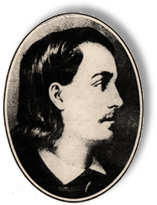 Основна школа„Бранко Радичевић“Николе Радојчића 15, 22 223 КузминПИБ: 100588832, Мат.бр.08015619Телефон/факс: 022/664-411e-mail: sm.oskuzmin@neobee.netwww.brankoradicevickuzmin.edu.rs